                 Numéro de la licence : ______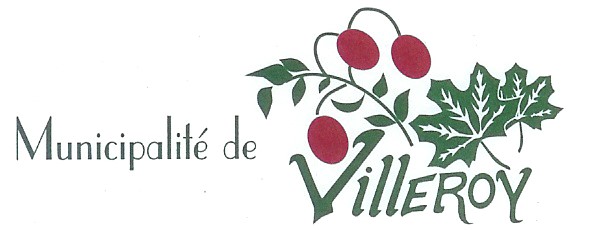 Formulaire d’enregistrement des chiens – Année 2021Renseignement sur le propriétaireNom : ______________________	Prénom : _________________________Adresse : ________________________________________________________Téléphone Maison : _____________________  Cellulaire : __________________Renseignement sur votre chienQuelle est la race de votre chien ? :_______________________________Nom de votre chien : _________________________________________Sexe du chien : M    F 		Année de naissance : _____________La couleur de votre chien et caractéristique spéciale ? _________________________________________________________________________Poids : _______  Est-ce que les vaccins de votre chien sont à jour ? ___________Votre chien est-il stérilisé ? ______  Votre chien porte-t-il une micropuce ? _____Municipalité où votre chien a été enregistré auparavant et décision rendue (s’il a été déclaré potentiellement dangereux ou s’il a déjà été évalué) : ____________________________________________________________________________________________________________________________________________Veillez nous transmettre une photo à jour de votre animal svp! Merci!* Numéro de la licence (réserver à la municipalité) *